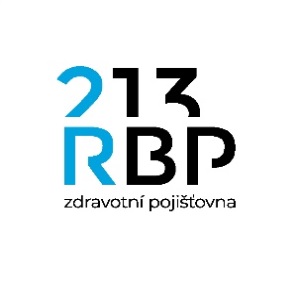 SMLOUVA O PROPAGACI číslo …........................uzavřená mezi:NOVÉ ČESKO, nadační fondse sídlem:		Praha 6, Eliášova 274/ 4, PSČ: 16000zastoupená:		xxxxxxxxxx                       		xxxxxxxxxxzapsána v obchodním rejstříku vedeném u Městského soudu v Praze, N 794IČ:		           24697486DIČ:		           CZ24697486č. účtu:  		524697486 / 2010 FIO Banka(dále jen zhotovitel)aRBP, zdravotní pojišťovna	se sídlem:		Michálkovická 967/108, Slezská Ostrava, 710 00 OstravaIČO: 			47673036DIČ: 			CZ47673036, není plátce DPHzapsaná v obchodním rejstříku vedeném KS v Ostravě, oddíl AXIV, vložka 554jednající:		Ing. Antonínem Klimšou, MBA, výkonným ředitelembankovní spojení:	xxxxxxxxxxčíslo účtu:		xxxxxxxxxxoprávněni k jednání: 	ve věcech obchodních:	xxxxxxxxxx                           	ve věcech technických: 	xxxxxxxxxx(dále jen „objednatel“)(ve smlouvě společně dále jen „smluvní strany“)I. Prohlášení o způsobilostiSmluvní strany prohlašují, že jsou způsobilé uzavřít tuto smlouvu, stejně jako způsobilé nabývat v rámci právního řádu vlastním právním jednáním práva a povinnosti.II. Předmět smlouvyZhotovitel zajistí, u akcí REVOLUTION TRAIN, které se uskuteční v níže uvedených místech a termínech propagaci objednatele  v souladu s uvedenými podmínkami, a to:Místa a termíny konání akcí:15.11. – 16.11.2021		Nový Jičín23.11.2021			Český Těšín24.11. – 25.11.2021		Bohumín26.11. a 29.11.2021		Ostrava-Jih01.12. – 02.12.2021		Havířov03.12.2021			Frenštát pod Radhoštěm06.12.2021			Rožnov pod Radhoštěm07.12.2021			Valašské Meziříčí13.12.2021			Pohořelice14.12.2021			IvančiceOblast spolupráce:propagace obchodní značky v rámci projektu REVOLUTION TRAIN  - Protidrogový vlakZpůsob propagace v rámci pobytu vlaku v jednotlivých městech:tisková zprávatisková konference před vlakem za účasti zastupitelů města a krajeletáky a plakátypropagace programu v místních zpravodajích a na sociálních sítích ve spolupráci s tiskovým oddělením měst a krajůZpůsob prezentacestánek  objednatele v prostoru před vlakemlogo objednatele na letáku a plakátu v uvedených městechprohlídka pro zaměstnance objednatele  (celkem 15 osob v každém městě)prezentace objednatele v rámci Workshopu:Ostrava		26.11.2021Ivančice		14.12.2021V rámci spolupráce v jednotlivých městech a prezentace obchodní značky bude objednateli zachována exkluzivita mezi zdravotními pojišťovnami. Veškeré použití grafického loga v prezentačních materiálech podléhá schválení objednatele.III. Cena a platební podmínkyCena za služby uvedené v čl. I. je stanovena dohodou ve výši 13.000,00 Kč + 21 % DPH za jedno pobytové místo, t.j celkem 130.000,00 Kč + 21 % DPH (slovy: stotřicettisíc korun českých). Zhotovitel je plátcem DPH. Úhradu provede objednatel v dílčích splátkách na základě daňového dokladu vystaveného zhotovitelem, a to do 15-ti dnů ode dne doručení daňového dokladu objednateli. Zhotovitel je oprávněn vystavit daňový doklad ve výši odpovídající počtu absolvovaných pobytových míst, po ukončení jedné nebo více akcí jdoucích po sobě.V případě prodlení objednatele s úhradou fakturované částky zavazuje se objednatel uhradit zhotoviteli úrok z prodlení ve výši 0,01% z dlužné částky za každý den prodlení.V případě, že zaviněním zhotovitele nebude realizován předmět smlouvy dle bodu I.1.3., je objednatel oprávněn požadovat po zajistiteli smluvní pokutu ve výši 10.000 Kč. IV. Povinnosti zhotoviteleZhotovitel zajistí dokumentaci provedené reklamy formou fotografií do 30dnů od skončení propagace. 	V. Povinnosti objednateleOsoba oprávněná k předávání podkladů a odsouhlasovat realizační řešení týkající se loga je xxxxxxxxxx, tel. xxxxxxxxxx, e-mail:  xxxxxxxxxx;VI. Kontaktní osobyZa zhotovitele: xxxxxxxxxx, tel.: xxxxxxxxxx, e-mail: xxxxxxxxxx,Za objednatele:  xxxxxxxxxx, tel.: xxxxxxxxxx, e-mail: xxxxxxxxxxVII. Závěrečná ustanoveníTato smlouva je vyhotovena ve dvou originálech, z nichž každá ze smluvních stran obdrží po jednom. Platnosti a účinnosti pak nabývá dnem jejího podpisu poslední ze smluvních stran.Smlouvu lze měnit či doplňovat pouze v písemné formě číslovanými dodatky.Smluvní vztahy neupravené touto smlouvou se řídí ustanoveními zákona č. 89/2012 Sb. – občanský zákoník.Zajistitel prohlašuje, že ke dni uzavření této smlouvy vůči němu není vedeno řízení dle zákona č. 182/2006 Sb., o úpadku a způsobech jeho řešení (insolvenční zákon), ve znění pozdějších předpisů, a zároveň se zavazuje objednatele o všech skutečnostech o hrozícím úpadku bezodkladně informovat. Objednatel pro účely efektivní komunikace se zajistitelem a případně pro účely plnění smlouvy či svých zákonných povinností v nezbytném rozsahu shromažďuje a zpracovává osobní údaje subjektů údajů uvedených v této smlouvě či se jinak podílejících na plnění této smlouvy. Osobní údaje jsou zpracovávány po dobu, po kterou tyto subjekty údajů plní role a úkoly související s touto smlouvou, a to v průběhu účinnosti této smlouvy a dobu nutnou pro vypořádání práv a povinností ze smlouvy a dále po dobu nutnou pro jejich uchovávání v souladu s příslušnými právními předpisy. Zajistitel se zavazuje tyto subjekty údajů o zpracování informovat a předat jim informace v Zásadách zpracování osobních údajů pro dodavatele a další osoZhotovitel bere na vědomí, že předmětná smlouva podléhá povinnosti uveřejnění v registru smluv vedeném Ministerstvem vnitra. Uveřejnění smlouvy v registru smluv zajistí zadávající. Smluvní strany se dohodly, že cenová ujednání uvedená v této smlouvě mají povahu obchodního tajemství dle § 504 zákona č. 89/2012 Sb., občanský zákoník,  a jsou dle § 5 odst. 6 zákona č. 340/2015 Sb., o zvláštních podmínkách účinnosti některých smluv, uveřejňování těchto smluv a o registru smluv, vyloučena z uveřejnění prostřednictvím registru smluv.Smluvní strany prohlašují, že smlouva byla uzavřena na základě jejich pravé a svobodné vůle, prosté omylu, že byly s obsahem smlouvy seznámeny, souhlasí s ním a na důkaz toho připojují v závěru své podpisy.V Praze dne 						V Ostravě dne……………………………….                                    ………………………………Xxxxxxxxxx						Ing. Antonín Klimša, MBAXxxxxxxxxx						výkonný ředitel